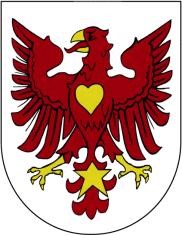  Jak załatwić? wypełnić i złożyć wniosek na obowiązującym formularzu (f-GN18  ). 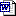 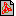  Co zabrać?dwie mapy: kopia mapy zasadniczej lub, w przypadku jej braku, mapy ewidencyjnej, pochodzące z państwowego zasobu geodezyjnego i kartograficznego, obejmujące teren, którego wniosek dotyczy, wraz z obszarem, na który inwestycja będzie oddziaływać, w skali 1:500 lub 1:1000, a w stosunku do inwestycji liniowych również w skali 1:2000, w postaci: a) elektronicznej - w obowiązującym państwowym systemie odniesień przestrzennych albo b) papierowej; (kopię mapy można uzyskać w Ośrodku Dokumentacji Geodezyjnej i Kartograficznej w Starostwie Powiatowym w Strzelcach Krajeńskich przy ul. Ks. St. Wyszyńskiego 7). Na kserokopii mapy zaznaczyć proponowaną lokalizację obiektu, określić granice terenu objętego wnioskiem, i granice obszaru, na który ta inwestycja będzie oddziaływać oraz teren podlegający przekształceniu lub załączyć proponowaną koncepcję zagospodarowania terenu. kopia mapy jak wyżej, lecz obejmująca obszar o minimum trzykrotnej szerokości frontu działki wyznaczony wokół tej działki, ale nie mniej niż 50 m (nie dotyczy zabudowy zagrodowej, w przypadku gdy powierzchnia gospodarstwa rolnego związanego z tą zabudową przekracza średnią powierzchnię gospodarstwa rolnego 
w danej gminie).charakterystyka inwestycji obejmująca:określenie zapotrzebowania na wodę, energię oraz sposobu odprowadzania lub oczyszczania ścieków, a także innych potrzeb w zakresie infrastruktury technicznej, a w razie potrzeby również sposobu unieszkodliwiania odpadów; (należy podać informacje, czy istniejące lub projektowane uzbrojenie terenu jest wystarczające 
dla zamierzenia budowlanego, warunek ten może być spełniony poprzez dołączenie do wniosku umowy zawartej między właściwą jednostką organizacyjną a inwestorem, gwarantującej wykonanie uzbrojenia).określenie planowanego sposobu zagospodarowania terenu oraz charakterystyki zabudowy i zagospodarowania terenu, w tym przeznaczenia i gabarytów projektowanych obiektów budowlanych, przedstawione w formie opisowej i graficznej.wykazanie dostępu działki inwestycyjnej do drogi publicznej.określenie charakterystycznych parametrów technicznych inwestycji, oraz w przypadku braku obowiązku przeprowadzenia postępowania w sprawie oceny oddziaływania na środowisko, dane charakteryzujące jej wpływ na środowisko.określenie wielkości powierzchni sprzedażowej, w przypadku planowanej budowy obiektu handlowego.ewentualne upoważnienie udzielone osobie działającej w imieniu inwestora. decyzja o środowiskowych uwarunkowaniach w przypadku istnienia takiego obowiązku wynikającego 
z rozporządzenia Rady Ministrów z dnia 10 września 2019 r. w sprawie przedsięwzięć mogących znacząco oddziaływać na środowisko. Gdzie załatwić? wydawanie formularzy wniosków – Punkt Obsługi Klienta (parter), pokój nr 5, tel. 95 762 29 63. Referat Nieruchomości i Gospodarki Przestrzennej, parter – pokój nr 10 i 11, tel. 95 762 29 66,  95 762 29 67.  Termin realizacji decyzja o warunkach zabudowy: 21 dni (budowa wolno stojących, nie więcej niż dwukondygnacyjnych budynków mieszkalnych jednorodzinnych o powierzchni zabudowy do 70 m2, których obszar oddziaływania mieści się w całości 
na działce lub działkach, na których zostały zaprojektowane, a budowa jest prowadzona w celu zaspokojenia własnych potrzeb mieszkaniowych inwestora / 90 dni (pozostałe przedsięwzięcia).decyzja o ustaleniu lokalizacji inwestycji celu publicznego: 65 dni.Do terminu nie wlicza się terminów przewidzianych w przepisach prawa do dokonania określonych czynności, okresów zawieszenia postępowania oraz okresów opóźnień spowodowanych z winy strony albo z przyczyn niezależnych od organu. Opłaty 598,00 zł – za wydanie decyzji.płatne na konto nr: 19836200050000011420000020 Lubusko-Wielkopolski Bank Spółdzielczy z siedzibą w Drezdenku.opłata skarbowa nie dotyczy: właściciela lub użytkownika wieczystego terenu, którego wniosek dotyczy; jednostek budżetowych; jednostek samorządu terytorialnego; organizacji pożytku publicznego, jeżeli składają wniosek o dokonanie czynności urzędowej – wyłącznie w związku z nieodpłatną działalnością pożytku publicznego w rozumieniu przepisów o działalności pożytku publicznego i o wolontariacie; osoby, które składając wniosek o dokonanie czynności urzędowej albo składając dokument stwierdzający udzielenie pełnomocnictwa lub prokury albo jego odpis, wypis lub kopię przedstawią zaświadczenie o korzystaniu ze świadczeń pomocy społecznej z powodu ubóstwa. Tryb odwoławczy odwołanie wnosi się do Samorządowego Kolegium Odwoławczego w Gorzowie Wielkopolskim, ul. B. Chrobrego 31, 
za pośrednictwem Burmistrza Drezdenka, w terminie 14 dni od daty doręczenia decyzji stronie.  Dodatkowe informacje inwestycje wymagające uzgodnień z innymi organami powodują wydłużenie czasu postępowania administracyjnego.  Podstawa prawnaustawa z dnia 27 marca 2003 r. o planowaniu i zagospodarowaniu przestrzennym (t.j. Dz. U. z 2022 r., poz. 503 ze zm.)ustawa z dnia 16 listopada 2006 r. o opłacie skarbowej (t.j. Dz. U. z 2022 r., poz. 2142 ze zm.) http://www.bip.drezdenko.pl/